Publicado en Las Rozas el 05/03/2024 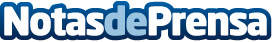 Gran acogida de los ópticos al Tour Cione por toda EspañaEl equipo de Marketing y Producto de Cione visita, desde febrero y hasta abril, doce ciudades por toda España para transmitirles a los socios de Cione Óptica y Audiología las novedades de producto en todas las categorías de la marca CIONE, y también para escuchar las sugerencias de los ópticosDatos de contacto:Javier BravoBravocomunicacion606411053Nota de prensa publicada en: https://www.notasdeprensa.es/gran-acogida-de-los-opticos-al-tour-cione-por Categorias: Nacional Industria Farmacéutica Marketing Madrid Consumo Otros Servicios Innovación Tecnológica Servicios médicos Digital http://www.notasdeprensa.es